Press Release14th August’23New DelhiPadma Shri Vikramjit Singh Sahney releases song ‘Duaavan’ dedicated to Punjab.Coinciding with 77th Independence Day, Padma Shri Vikramjit Singh Sahney is releasing his song titled ‘Duaavan’ worldwide on 15th August 23The song glorifies Punjabi farmers who toil hard to feed the nation, it speaks about the brave heart soldiers who fought for India’s Independence and are always ready to sacrifice their lives as witnessed at Galwan recently and in every War India fought before.The song salutes the valor of hard-working Punjabi’s, who stood for their principles and earned fame and glory across the world. The song reminisces the joyous harmony of past Punjab - where hard work and love prevailed, the values stood at core and nourished every aspect of culture against the current Punjab, where in our youth is misguided by drugs due to lack of opportunities.The song is written by famous lyricist Babu Singh Maan and has been directed by Janjot Singh and music composed by Bhai Manna Singh.The song depicts the current situation of Punjab and pushes us for a pause to introspect and delve upon the real concerns and the underlying problems which are surmounting our present Punjab.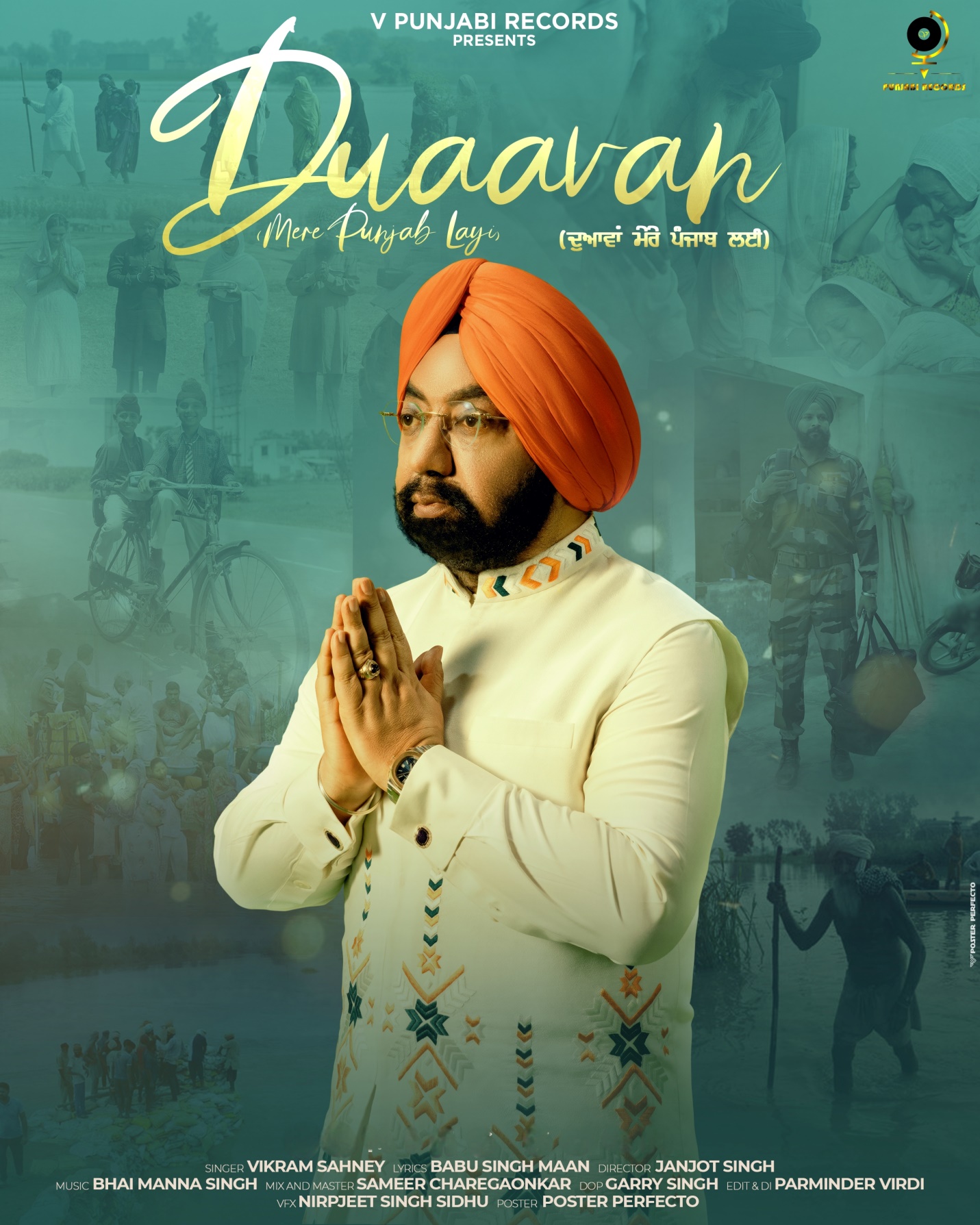 